                 African AmericansGains                                                    Losses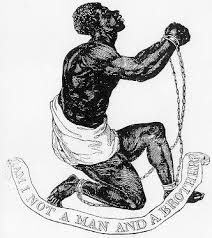 Primary Source: Read and answer the questions.1. What were the authors of this petition protesting against?2. How did the authors use the American Revolution to support their cause?Native AmericansGains                                                   Losses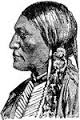 1. According to this quote by the Oneida, what is their position in the war?2. Why are they taking this position?Women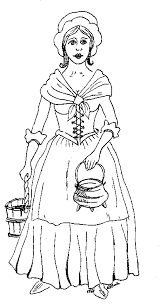 Gains                                                              Losses 1. According to Abigail Adams, what might possibly happen if the founders do not “remember the ladies?”2. Why must women be educated, according to the text?